Faschingsferienprogramm 24       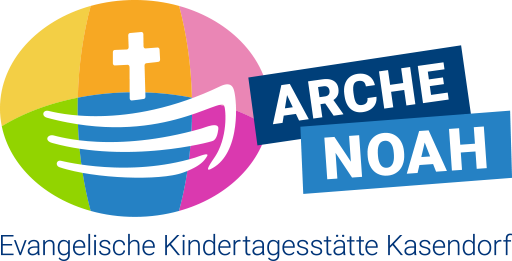 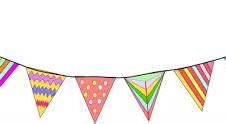 Liebe Eltern, liebe Ferienkinder!Wir haben Folgendes mit Euch vor:Carlos öffnet an allen drei Tagen die Turnhalle und tobt sich mit Euch aus. Es gibt Faschingsspiele und eine Bewegungsbaustelle.Tina bastelt mit Euch „Tic Tac Toe“ Spiele für zu Hause und unterwegs. Ihr dürft außerdem auch kleine Valentinstagüberraschungen gestalten. Seid gespannt!(Farb-) und andere Experimente gibt es bei Cornelia – da könnt Ihr Euch auch künstlerisch an großen Leinwänden austoben. Wie immer könnt Ihr natürlich auch den ganzen Tag freispielen. Unsere Projekte finden dieses Mal über drei Tage hinweg flexibel statt – alle Kinder die möchten, können daran teilnehmen. RÜCKLAUF – Bitte bis MITTWOCH, 07.02.24 abgeben!!!Spätere Anmeldungen können nicht mit Sicherheit berücksichtigt werden!				NAME DES KINDES:UNTERSCHRIFT: 				                                        DATUM: DATUMKOMMTKOMMT NICHTEssen (Kleinheinz)FrühhortMi, 14.02.Do, 15.02. Fr, 16.02. 